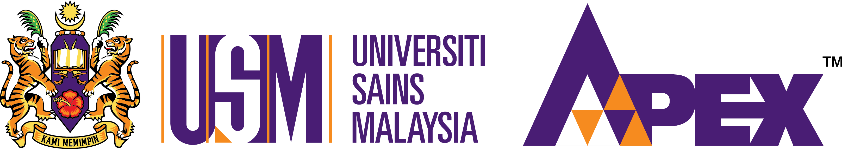 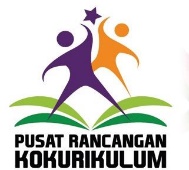 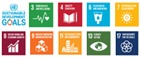 PUSAT RANCANGAN KOKURIKULUMLAPORAN KEJAYAAN PROJEK1.0	BUTIRAN PROGRAMNama Kursus			: ……………………………………………………………………………Nama Projek			: ……………………………………………………………………………Tarikh				: ……………………………………………………………………………Tempat			: ……………………………………………………………………………2.0	SEKRETARIAT PROJEKPenasihat / Pengerusi Rancangan	: …………………………………………………………………..Pengarah				: …………………………………………………………………..Timbalan Pengarah			: …………………………………………………………………..Setiausaha				: …………………………………………………………………..Bendahari				: …………………………………………………………………..3.0	AKTIVITI-AKTIVITI YANG DIJALANKAN1.	……………………………………………………………………………………………………….2.	……………………………………………………………………………………………………….3.	……………………………………………………………………………………………………….4.	……………………………………………………………………………………………………….5.	……………………………………………………………………………………………………….4.0	PENYATA KEWANGAN5.0	PESERTA YANG TERLIBAT6.0	LAPORAN RINGKAS KEJAYAAN PROJEK………………………………………………………………………………………………………………..………………………………………………………………………………………………………………..………………………………………………………………………………………………………………..………………………………………………………………………………………………………………..………………………………………………………………………………………………………………..7.0	FAEDAH YANG DIPEROLEHI OLEH PESERTA PROJEK (FAEDAH URUSETIA)………………………………………………………………………………………………………………..………………………………………………………………………………………………………………..………………………………………………………………………………………………………………..………………………………………………………………………………………………………………..……………………………………………………………………………………………………………......8.0	MASALAH YANG DIHADAPI SEMASA PROJEK DILAKSANAKAN………………………………………………………………………………………………………………..………………………………………………………………………………………………………………..………………………………………………………………………………………………………………..………………………………………………………………………………………………………………..……………………………………………………………………………………………………………......9.0	CADANGAN PENAMBAHBAIKAN PROJEK………………………………………………………………………………………………………………..………………………………………………………………………………………………………………..………………………………………………………………………………………………………………..………………………………………………………………………………………………………………..………………………………………………………………………………………………………………..10.	GAMBAR AKTIVITI PROJEK[Lampiran (Sediakan CD) *Sekurangnya 10 Keping Gambar*]BUTIRAN PENDAPATANBUTIRAN PENDAPATANBUTIRAN PERBELANJAANBUTIRAN PERBELANJAANPeruntukan dari tabungRM0.00PengangkutanRM0.00SumbanganPerhubunganJumlah RM0.00Jumlah RM0.00PENDAPATANKEUNTUNGAN / KERUGIANPENDAPATANKEUNTUNGAN / KERUGIANPENDAPATANKEUNTUNGAN / KERUGIANRM0.00BILANGAN PESERTABILANGAN PESERTABILANGAN PESERTABILANGAN PESERTABILANGAN PESERTABILANGAN PESERTAKATEGORI PESERTATEMPATANTEMPATANANTARABANGSAANTARABANGSAJUMLAHKATEGORI PESERTALPLPJUMLAHUNIVERSITI SAINS MALAYSIAPESERTA LUARJUMLAH KESELURUHANJUMLAH KESELURUHANJUMLAH KESELURUHANJUMLAH KESELURUHANJUMLAH KESELURUHANDISEDIAKAN OLEH (PELAJAR):DISEMAK OLEH(PENGERUSI RANCANGAN):Nama              : …….………………………….Nama    	: ………………………………….Jawatan          : ………………………………..Tandatangan	: ………………………………….Tandatangan	: ………………………………..DISAHKAN OLEH (PENGARAH):Tarikh		: ………………………………..Nama    	: ………………………………….No. Telefon	: ………………………………..Tandatangan	: ……………………………….....